Спортивный зал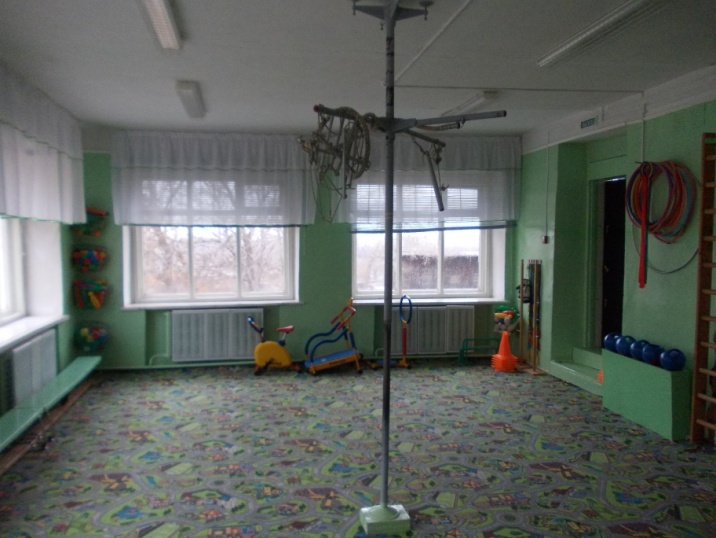 Физкультурное  оборудование: 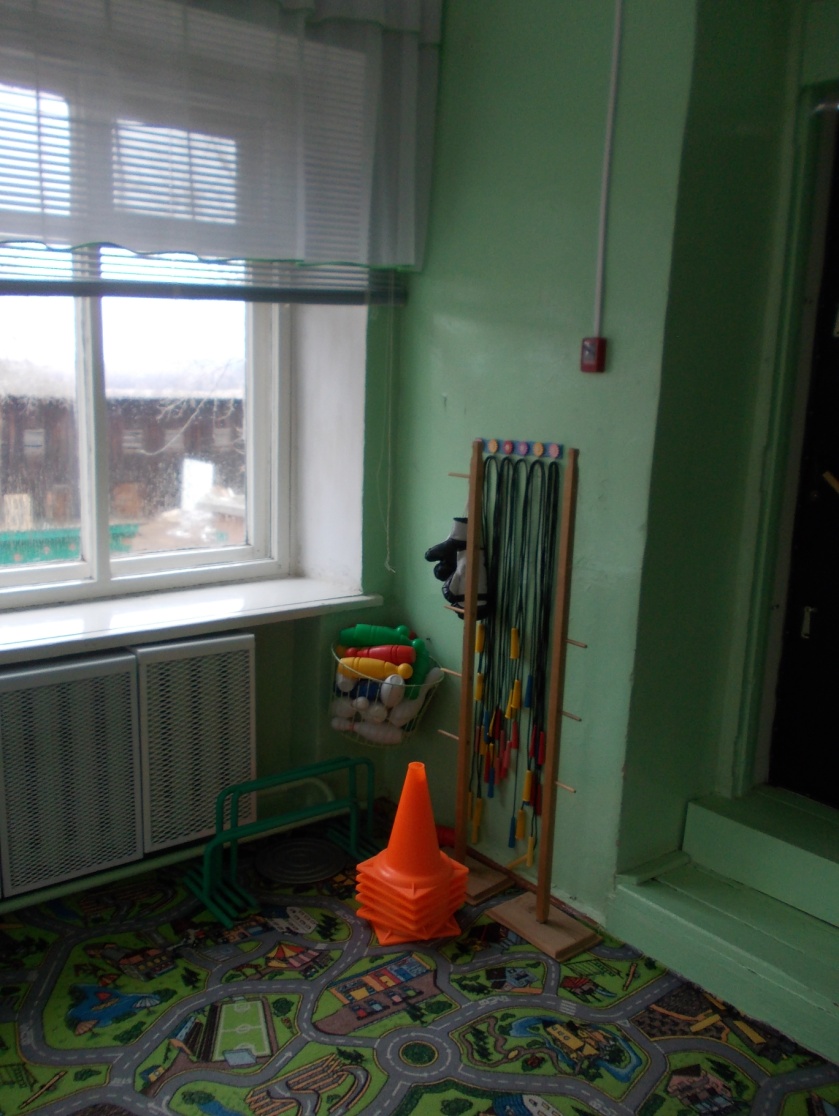 шведская стенка, канат, мишени, обручи, гимнастические палки, маты,  лыжи, мячи разного диаметра, мячи для метания (набивные),  ребристые доски, стойки для подлезания,  ориентиры, кольцебросы, мешочки с песком, гантели, гири,гимнастические скамейки, нетрадиционное физкультурное оборудование, диски здоровья,батут,тренажеры (министеппер, беговая дорожка, велотренажер, твистер)самокаты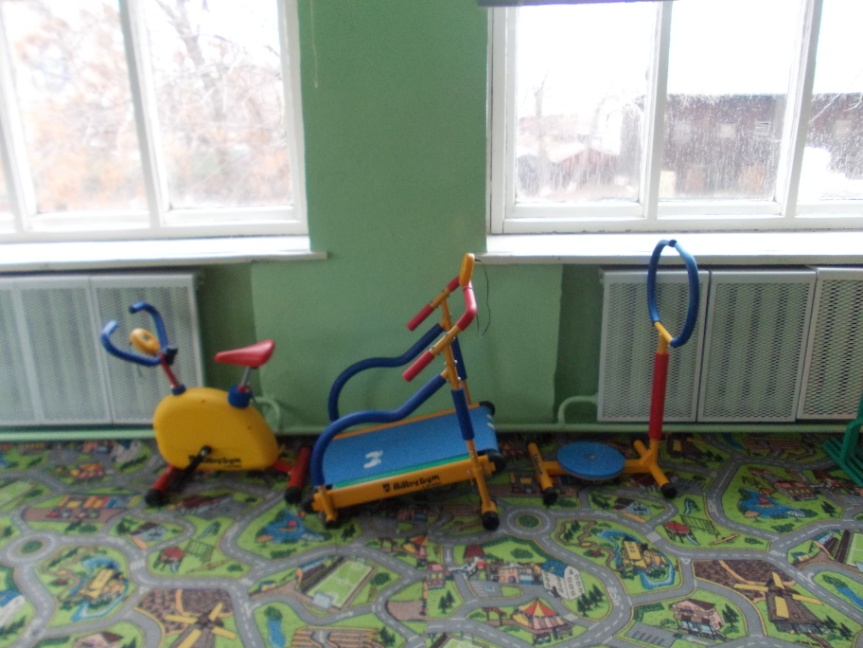 Атрибуты для проведения утренней гимнастики и подвижных игр: маски, флажки, ленточки, платочки, кубики и т.д. Методическая литература, пособия, картотека игр, считалок, занятий, конспекты спортивных мероприятий. Рабочая документация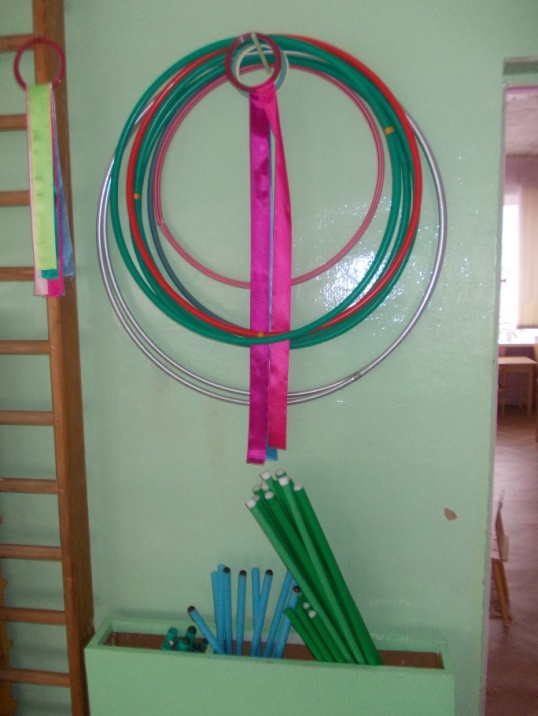 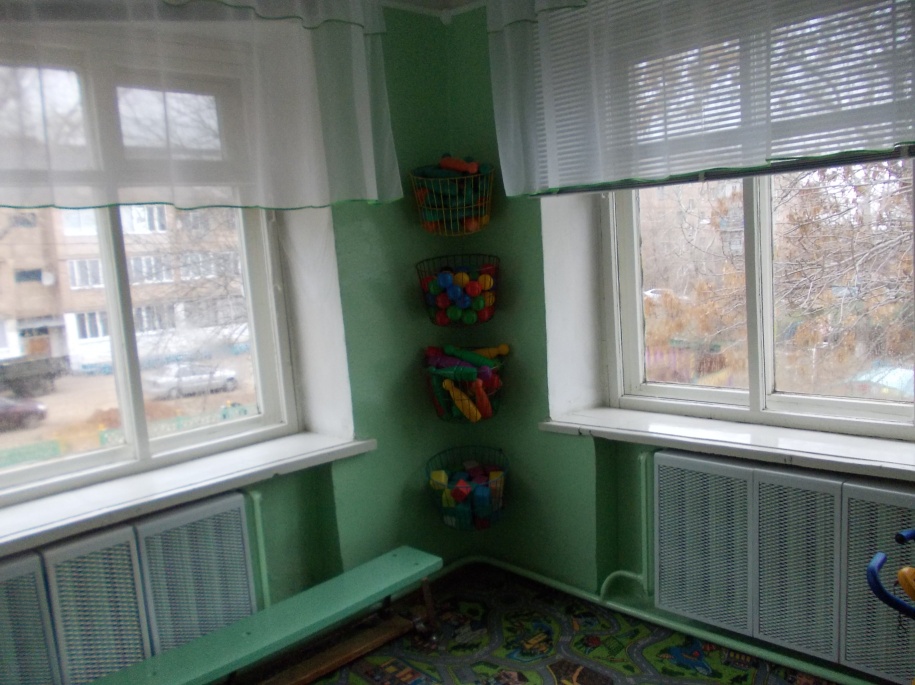 